ELEMENTS School of Massage2019 School CatalogThis catalog is valid from January 1, 2019 – December 31, 2019Table of Contents 	1Mission + Objectives 	2Course Outline ……………………………………………………………………………………………………………3Facilities + Equipment ………………………………………………………………………………………….…….6Library + Instructor……………………………………………………………………….………………..…………..6Location + Course Schedule………………………………………………………………………………………...7 Fees	8Cancellation +Refund Rights	9             Tutoring 	10                  Prerequisites + Admission Requirements 	10         Application Checklist 	10Attendance Requirements 	11Ability-to-Benefit + Leave of Absence ………………..………………………………………………………12Student Conduct 	12Grading………………………………………………………………………………………………………………………13 Record Retention 	13Re-enrollment After Dismissal 	14English-As-A-Second Language + Job Placement ………………………………………………………..14Complaints 	14Malpractice Insurance + Prior Education/Experience 	15Student Tuition Recovery Fund 	16Financial Statement of Responsibility + Student Services 	18Housing + Federal Accreditation	18Student Rights + Grievances + Credit Transferability	19CAMTC Information	20Hygiene + Dress Code + Draping	21Summary of Graduation Requirements	22Elements School of Massage is a private institution and is approved to operate by the Bureau for Private Postsecondary Education. Approval means that we are in compliance with state standards as set forth in the Educational Code (California Private Postsecondary Act of 2009). Any questions a student may have regarding this catalog that have not been answered by the institution may be directed to the Bureau for Private Postsecondary Education at P.O. Box 980818, West Sacramento, CA 95798-0818, www.bppe.ca.gov, (916) 431-6959, or by fax (916) 263-1897.As a prospective student, you are encouraged to review this catalog prior to signing an enrollment agreement. You are also encouraged to review the School Performance Fact Sheet, which must be provided to you prior to signing an enrollment agreement.Mission + ObjectivesElements School of Massage in Oakdale California, is committed to giving our students the education they need to work in the rewarding field of massage therapy. Our program teaches the in-depth knowledge and skills required in the highest in demand massage and bodywork modalities. We maintain high industry and educational standards, therefore preparing students for all state and national licensing exams. As a massage school, we aim to ensure that all graduates obtain a national massage license, and leave as confident, knowledgeable, skilled professionals in the massage industry. In order to complete the mission the following objectives have been established:Provide a program that is frequently assessed and revised if need be by faculty, staff, and members of the business and education communities.Provide thorough instruction that supports student academic achievement.Inspire students to value lifelong learning by awakening their academic curiosity.Provide services and resources that take care of the needs of students, faculty, and staff.Guide students in developing personal responsibility, initiative, a professional mindset, ethics, and skills that will increase their potential for success in their careers and in their lives.Provide graduates who can meet the needs of the massage and bodywork profession, and benefit their community now and in the future. Elements School of Massage CourseMassage Therapy – 600 HoursThis course is set to give students a strong foundation of knowledge and massage experience that will prepare them to enter the job market as a Massage Therapist; United States Department of Labor’s Standard Occupational Classification code #621399.Grade Requirements in order to graduate: Student must have a passing quiz averageStudent must pass all practical examsStudent must complete clinical hoursStudent must pass in-class clinical timeStudent must pass the MBLEx mock final exam and clinical examMassage Therapy 600 hour Course Outline:        -History………………………………………………………….4 hours                    -Students will learn the history and origin of multiple massage modalities.Medical Terminology 	6 HoursStudents will be introduced to all medical terms to be used in the anatomy, physiology, and kinesiology classes offered at Elements School of Massage.Anatomy + Physiology 	60 HoursStudents will learn all human muscular and skeletal anatomy, as well as the structures and functions of all the body’s systems.Kinesiology 	30 HoursStudents will study muscle shapes, attachments sites, along with the structures and movement of joints in the human body.Contraindications + Pathology 	40 HoursEducates students on diseases and conditions which massage may not be a suitable treatment.Healthy + Hygiene + Self-Care 	20 HoursStudents will obtain the knowledge they need in health and hygiene in order to protect both themselves as well as the client. Students will learn self-care practices to avoid “burn out”. Ethics + Professionalism 	40 HoursThey will also become aware and knowledgeable in the specific standards of professional conduct for a certified or licensed massage therapist. This will enable the students to conduct business ethically and within their scope of practice.Swedish + Aromatherapy 	182 HoursSwedish massage is a popular and well-known massage modality. Students will learn to work with the body’s soft tissues and muscles in order to increase blood flow, lymph drainage, and relaxation. Aromatherapy and hot stone massage are included in this course.Deep Tissue + Shiatsu 	118 HoursDeep tissue massage focuses on realigning connective tissue as well as deeper layers of the muscles. Students will learn to work on clients with chronic tension or pain. This course will focus on deeper work on the sub-layers of the muscles to break down adhesions in muscles, tendons, and ligaments. Reflexology	21.5 HoursReflexology is the application of pressure on specified areas of the hands and feet which correspond to the body’s organs and systems. Prenatal 	24.5 HoursStudents will gain the skills need to work safely and efficiently on mothers-to-be. Chair 	26 HoursChair massage is performed in a special massage chair. This style of massage is a great advertisement for practitioners and is commonly used at public functions, fairs, and events.Business + Marketing 	22 HoursWhether students go on to work as an employee, renter, or entrepreneur, this course gives them the basic business skills to run a successful massage business.The course will begin with a 30 minute consultation and a 5.5 hour orientation.              TOTAL HOURS 	600 HoursThe Massage Therapy course curriculum at Elements School of Massage includes the following hours:Subject                                     Lecture Hours			Practical hoursMedical Terminology                               6					-Anatomy & Physiology   			60					-Kinesiology					30					-Pathology/Contraindications		40					-Health, Hygiene, & Self Care		20					-History, Ethics, & Professionalism	44					-				Swedish					10					172Deep Tissue					10					108Reflexology					2					19.5Prenatal					2					22.5Chair						-					26Business					22					-Consultation                                             .5Orientation					5.5												 Total Hours-600Facilities + EquipmentElements School of Massage is located in the heart of historic downtown Oakdale, California. Our main building is a quaint 1,100 square ft. house, which was originally built in 1935. In addition to our two adjoining classrooms, we have a student library, which includes reference books on massage therapy and other bodywork related resources.  There are two clinic rooms where students will earn clinical hours, as well as a front desk/reception area. Elements School of Massage is fully equipped with tables, chairs, massage tables, massage chairs, lotions, towels, oils, anatomical models, and a smart television for slides and instructional videos.LibraryElements School of Massage has a library which supplies copies of all required books/texts. These books will be available on reserve, and may be used during classroom hours. These reference materials include the Books of Discovery text books that are used in the program, as well as literature on other bodywork related subjects. All reference books and materials in the library are property of Elements School of Massage and are not to be removed from the premises. For students that have absences and do not receive classroom instruction. text books and study aids can also be accessed in the student menu at booksofdiscovery.com. InstructorMichelle Lynn Scott, LMT - CAMTC #75679 – Owner/Director/InstructorMichelle Scott was first certified to work as a massage therapist in 2000. She attended school in Stockton, California – Orange, California – Oakdale, California – and Hangzhou, China. Michelle has worked in many therapeutic environments including; doctor’s offices, therapy centers, resorts, and day spas. With a deep understanding and passion for bodywork, she has maintained a thriving private practice in Oakdale, California since 2005. School Location202 N. 2nd StreetOakdale, CA 95361(209) 840-2560www.elementsschoolofmassage.com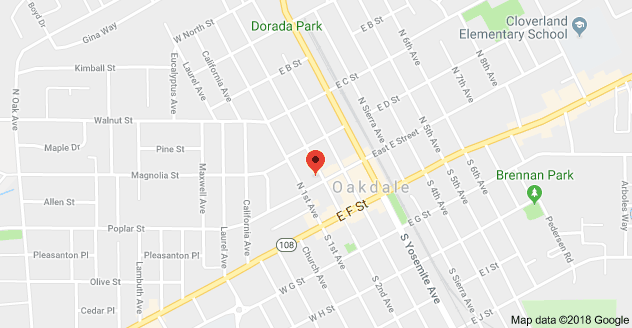 All classes will be held at this location unless otherwise informed.Course ScheduleMassage TherapyDays + Hours: Monday – Friday                           8:30AM – 2:30PM (30-minute lunch)Note: Schedule subject to change in order to accommodate holidays and the needs of the instructor. Detailed hours and changes will be addressed on the first day of class. FeesMassage Therapy:Tuition 	$6,995Registration Fee – non-refundable 	$100Student Bundle – non-refundable (books, materials, insurance, etc.)	$400STRF fee – non-refundable (assessed upon student registration) 	$0Total Cost 	$7,495Visa + MasterCard are accepted. Elements School of Massage does not participate in any state or federal financial aid programs. If a student obtains a loan to pay for an educational program, the student will have the responsibility to repay the full amount of the loan plus interest, less the amount of any refund. If the student has received federal student financial aid funds, the student is entitled to a refund of the monies not paid from federal student financial aid funds. Tuition Payment Options:Option 1: Pay in full - $7,395 ($100 registration fee is waived with this option)Option 2: Payment Plan$500 due at signing (Registration fee + student bundle) $874.38 due on the first day of class (Payment 1)$874.38 due every three weeks after payment 1. (Payments 2-8)Tuition is to be paid in full by the end of the program.Note: A $25 late fee will be charged for non-payment of tuition over 3 days late. A director’s approval is required in order to continue attending.There is a $25 fee for returned checks.. Cancellation and Refund Rights                       A student has the right to cancel the enrollment agreement and obtain a refund of charges paid through attendance at the first class session, or the seventh day after enrollment, whichever is later Before the first day of class, a full refund will be granted, minus the $100 registration fee. If class has already begun, and/or the student has received their student bundle, the fees for these items are non-refundable. If a student cancels the enrollment agreement prior to completing 60% of the course, a refund will be granted based on the percentage of class time completed. Students who have completed 60% of the course, or more, are not entitled to a refund. If a student cancels the enrollment agreement on the first day of class, the student will be entitled to a full refund minus the non-refundable charges.             Enrollment agreements must be cancelled in writing. Please include your name, date of birth, date you wish to withdraw, and reason for withdrawal. Mail it or hand it in to the school director. The refund will be calculated based on the postmark date, or the date the form is handed to the school director. Your refund will be made within 30 days of the postmark or hand in date. Any outstanding materials must be returned within a week of the postmark or hand in date, or the full cost of new replacement equipment will be subtracted from the remaining balance. Withdrawals from the course may also take place due to student conduct, and student attendance.Only tuition is refundable.Withdrawal forms must be mailed to:Elements School of Massage202 N. 2nd Avenue Oakdale, CA 95361TutoringIndividual tutoring services are available at a fee of $35 per hour if student progress is below average. Prerequisites + Admission RequirementsMust be 18 years of age or olderMust have a high school diploma or GEDMust be in good healthMust be interviewed in person by the director before admissionIf applicant is from another country, please note that visa services are not provided and Elements School of Massage cannot guarantee to vouch for student status or any related charges.Application ChecklistCopy of high school diploma or transcriptsApplication (completely and legibly filled out)Appointment for school tour, and interview with the director$500 due at signing feeAttendance RequirementsAttendance is a mandatory requirement. You are expected to attend class. All missed hours must be made up by special arrangement with an instructor, and must be done promptly so that the student does not fall behind. Students may be subject to the $35 per hour tutoring fee during the make-up hours. Under no circumstances may the same class be repeated for credit. *If the student fails to complete all course hours by the scheduled completed date, there will be an additional fee of $40 per hour for finishing the course. Absences – Absences may be excusable when the student notifies the instructor prior to the start of class, and has a legitimate excuse (medical emergency, death in the family, etc.). Student is considered absent for the hour after 30 minutes or more of the hour has been missed.Tardiness – If a student is 15 minutes late that student is tardy. Three tardies will count as 1 hour of absence from the course.Students who have 3 or more consecutive unexcused absence days will be placed on academic probation. Academic probation lasts for 1 week, and during that week, if there is another unexcused absence, the student may be dropped from the course. Notice: Applicants for CAMTC certification shall have attended 600 supervised hours total with 100 of those hours satisfying CAMTC requirements in the following subject areas: Anatomy and Physiology, Contraindications, Health and Hygiene, and Business and Ethics.Attendance Tracking:Hours will be recorded daily in accordance to their specified subject category (Anatomy, Deep Tissue, Etc.) Absent hours must be made up in the subject categories missed. A b I l I t y-t o-b e n e f I tElements School of Massage DOES NOT accept Ability-to-Benefit (ATB) students. Elements School of Massage DOES NOT offer an Ability-to-Benefit exam, or any type of general skills test prior to applying for the Massage Therapy program. Prospective students must show proof of high school completion certificate such as a diploma or GED documentation in order to register in the program. Leave of AbsenceLeave of absences require a request to the director in writing. Requests will be considered on an individual basis, and approval is at the discretion of the director. If a student takes a leave of absence there is no guarantee that a space will be available for that student upon their return, and that student may have to wait until there is room. If a student owes money to the school at the time of their leave they must continue making their regular payments (per contract) until they are caught up. Failure to make payments on schedule will result in late fees and may lead to being dropped from the course. Failure to obtain leave of absence approval will result in the accumulation of absences, which could ultimately end with the student dropped from the course.Student ConductStudents may be dismissed for any of the following reasons:Disruptive/disrespectful behaviorBehavior that causes concern for safetyExcessive absences/tardinessBeing under the influence of drugs and/or alcohol during classPossession of drugs and/or alcohol on school premisesAny behavior that does not conform to school policiesFailure to pay fees on scheduleGrading90-100% = A, 80-89% = B, 70-79%= C, 60-69% = D, Fail = below 60%Grading policies may be amended at any time.Students will be evaluated and graded with the use of written quizzes/exams, lab quizzes/exams, and practical exams. Students must maintain a passing quiz average at all time in each subject category. Each subject must be passed independent of one another. There will be one practical midterm (a practical exam consists of the student performing a massage that they will be graded on), one practical final, and one cumulative comprehensive final. Each of these tests must be passed with a 70% or higher. There will be clinical hours that each student must perform. These hours will consist of 8 percent or more of the course. During clinical hours, students will perform massage on members of the public, either at school or off school premises, but always under the supervision of an instructor. These hours are graded.A student will be put on academic probation if their cumulative grade is below passing for 3 consecutive weeks. The student must receive a week of passing grades in order to be removed from academic probation. Failure to meet this objective may result in the student being dropped from the course.Record RetentionStudent records will be maintained by Elements School of Massage indefinitely. Elements School of Massage uses Microsoft Suite to document student records, and stores these on a secured cloud service provided by Google. The school will also maintain a second set of academic and financial records on site in a fire resistant cabinet. Students are strongly advised to keep copies of their transcripts and diploma. Transcripts and diplomas will not be issued to the student until all outstanding balances are cleared.Re-Enrollment after DismissalStudents who wish to re-enroll after being dismissed may do so only at the discretion of the director, and all matters and conditions that caused the initial dismissal must already be resolved and rectified. English-As-A-Second-LanguageElements School of Massage does not offer English-as-a-second-language instruction. Instructors only speak English. Students must be able to understand and speak English at a conversational level. Students may not enroll in the program if they do not speak English at the level the program is taught. This will be assessed by the director in the initial face-to-face tour and interview.  All lectures, texts, and tests will be in English. Job PlacementStudents will be provided with information on how to find jobs on their own, but Elements School of Massage does not provide formal job placement assistance. This institution will give recommendations upon request to employers for any student who has demonstrated professionalism and proficiency.  ComplaintsAll complaints should be made to the director via email- mscott@elementsschoolofmassage.com.  Complaints will be investigated in a timely manner.A student or any member of the public may file a complaint about this institution with the Bureau for Private Postsecondary Education by calling toll-free                      telephone #: (888) 370-7589 or by completing a complaint form, which can be obtained on the bureau’s internet web site www.bppe.ca.gov. Malpractice InsuranceAll students are required to carry malpractice insurance. This insurance will be provided by the school through the American Massage Therapy Association.  Contact the school for any additional questions.Acceptance of Prior Education/ExperienceElements School of Massage may grant academic credit to students who have completed a comparable course at a CAMTC approved institution or from an institution with a CAMTC approved curriculum. Prior courses must have been completed within 5 years before enrolling at Elements School of Massage.  The transfer credit is solely at the discretion of Elements School of Massage. Elements School of Massage does not conduct any challenge examinations or achievement tests in order to issue credits. To apply for the acceptance of prior credits, the student must have/provide:An official transcript of the students’ prior completed classes, including start and finish dates.A copy of the catalog or course syllabi from the previous institution.  A minimum grade and attendance of 70% in prior course. NOTE: Elements School of Massage will only accept up to 50% of prior credits while enrolling in our program. If the student is granted with credit for prior courses taken, they will be required to pay 50% of the cost of the individual classes if they choose not to attend. This amount will be determined by subtracting 50% of the Massage Therapy course’s hourly rate for the hours of that specific course. For example, if a course is 100 hours at $12.50 and hour, the student will be required to pay $625 for that courseStudent Tuition Recovery FundThe State of California established the Student Tuition Recovery Fund (STRF) to relieve or mitigate economic loss suffered by a student in an educational program at a qualifying institution, who is or was a California resident while enrolled, or was enrolled in a residency program, if the student enrolled in the institution, prepaid tuition, and suffered an economic loss. Unless relieved of the obligation to do so, you must pay the state-imposed assessment for the STRF, or it must be paid on your behalf, if you are a student in an educational program, who is a California resident, or are enrolled in a residency program, and prepay all or part of your tuition. 
You are not eligible for protection from the STRF and you are not required to pay the STRF assessment, if you are not a California resident, or are not enrolled in a residency program.It is important that you keep copies of your enrollment agreement, financial aid documents, receipts, or any other information that documents the amount paid to the school. Questions regarding the STRF may be directed to the Bureau for Private Postsecondary Education, 2535 Capitol Oaks Drive, Suite 400, Sacramento, CA 95833, (916) 431-6959 or (888) 370-7589. 
To be eligible for STRF, you must be a California resident or are enrolled in a residency program, prepaid tuition, paid or deemed to have paid the STRF assessment, and suffered an economic loss as a result of any of the following: 1. The institution, a location of the institution, or an educational program offered by the institution was closed or discontinued, and you did not choose to participate in a teach-out plan approved by the Bureau or did not complete a chosen teach-out plan approved by the Bureau. 2. You were enrolled at an institution or a location of the institution within the 120 day period before the closure of the institution or location of the institution, or were enrolled in an educational program within the 120 day period before the program was discontinued. 3. You were enrolled at an institution or a location of the institution more than 120 days before the closure of the institution or location of the institution, in an educational program offered by the institution as to which the Bureau determined there was a significant decline in the quality or value of the program more than 120 days before closure. 4. The institution has been ordered to pay a refund by the Bureau but has failed to do so. 5. The institution has failed to pay or reimburse loan proceeds under a federal student loan program as required by law, or has failed to pay or reimburse proceeds received by the institution in excess of tuition and other costs. 6. You have been awarded restitution, a refund, or other monetary award by an arbitrator or court, based on a violation of this chapter by an institution or representative of an institution, but have been unable to collect the award from the institution. 7. You sought legal counsel that resulted in the cancellation of one or more of your student loans and have an invoice for services rendered and evidence of the cancellation of the student loan or loans. 
To qualify for STRF reimbursement, the application must be received within four (4) years from the date of the action or event that made the student eligible for recovery from STRF. A student whose loan is revived by a loan holder or debt collector after a period of non-collection may, at any time, file a written application for recovery from STRF for the debt that would have otherwise been eligible for recovery. If it has been more than four (4) years since the action or event that made the student eligible, the student must have filed a written application for recovery within the original four (4) year period, unless the period has been extended by another act of law. 
However, no claim can be paid to any student without a social security number or a taxpayer identification number.”For further STRF information or instructions contact:BPPE (Bureau for Private Post-Secondary Education)P.O. Box 980818, West Sacramento, CA 95798-0818 (916) 431-6959Financial Statement of Responsibility Required by State of CaliforniaElements School of Massage does not have a pending petition for bankruptcy.Elements School of Massage is not operating as a debtor in possession.Elements School of Massage has not had a petition in bankruptcy filed against it within the preceding 5 years that resulted in reorganization under Chapter 11 of the United States Bankruptcy Code (11 U.S.C. Sec. 1101 at seq.)Elements School of Massage has never filed a petition, and has never had a petition in bankruptcy filed against it.  Student ServicesElements School of Massage offers one on one tutoring with and instructor at $35/hour. Academic counseling will be provided for students with poor grades, poor attendance, etc.HousingElements School of Massage does not provide dormitory or housing facilities and has no responsibility to find or assist in finding housing. Housing is available for rent near the institution, and may cost between $700 and $2000 per month.Federal Accreditation The course offered at Elements School of Massage does not require federal accreditation, and the course offered is not accredited by an accrediting agency recognized by the United States Department of Education. This will not affect graduates of Elements School of Massage from becoming properly certified or from working legally after graduation. Student RightsStudents of Elements School of Massage have the right to attend classes that maintain an environment where they do not feel harassed, threatened, or made to feel uncomfortable by inappropriate communication of a discriminatory, violent, or sexual nature. At Elements School of Massage the safety and overall wellbeing of all students is very important. Any behavior or communication that is deemed inappropriate will not be tolerated as Elements School of Massage strongly enforces a zero-tolerance policy when it comes to such behaviors. Students engaging in inappropriate behavior are subject to disciplinary action and may be dismissed immediately. All misconduct should be reported to the director via the grievance process that is listed in the section below.GrievancesAny grievances should be addressed to the Director of Elements School of Massage, Michelle Scott. Initial grievance report should be in the form of a signed letter for review and records purpose. The director will make all attempts to reconcile any issues. In the event that the issue cannot be reconciled, students can address grievances to the Bureau for Private Postsecondary Education; Physical address: 2535 Capitol Oaks Drive Suite 400, Sacramento, CA 95833. Mailing Address: PO Box 980818, West Sacramento, CA 95798-0818, Phone: (916) 431-6959, Toll Free: (888) 370-7589, Fax: (916) 263-1897Credit + Credentials TransferabilityNOTICE CONCERNING TRANSFERABILITY OF CREDITS AND CREDENTIALS EARNED AT OUR INSTITUTION The transferability of credits you earn at Elements School of Massage is at the complete discretion of an institution to which you may seek to transfer. Acceptance of the certificate you earn in massage therapy is also at the complete discretion of the institution to which you may seek to transfer. If the credits or certificate that you earn at this institution are not accepted at the institution to which you seek to transfer, you may be required to repeat some or all of your coursework at that institution. For this reason you should make certain that your attendance at this institution will meet your educational goals. This may include contacting an institution to which you may seek to transfer after attending Elements School of Massage to determine if your credits or certificate will transfer.Requirements for CAMTC certificationAs stated on the website www.CAMTC.org:In order to obtain CAMTC Certification, an applicant must submit a fully completed application and meet all of the following requirements:Be 18 years of age or older;Pay the $200 fee;Submit fingerprints to an authorized agency in California for a Live Scan using only the CAMTC form at Request for Live Scan Service (the authorized agencies charge you a fee for this service) and pass a criminal background check; Have successfully completed, at a CAMTC approved school, curricula in massage and related subjects totaling a minimum of 500 hours (or the credit unit equivalent), which incorporates appropriate school assessment of student knowledge and skills. Of the 500 hours, a minimum of 100 hours shall be in anatomy and physiology, contraindications, health and hygiene, and business and ethics; andHave not violated any of the provisions of the California Massage Therapy Act or any policy, procedure, or regulation of CAMTC.If you feel this information is out of date, please check the CAMTC’s website for the most current certification requirements. CAMTC Required StatementsPursuant to California Business and Professions Code section 4611, it is an unfair business practice for a person to do any of the following:To hold himself or herself out or to use the title of “certified massage therapist” or “certified massage practitioner,” or any other term, such as “licensed”, “certified”, “CMT”, or “CMP”, in any manner whatsoever that implies or suggests that the person is certified as a massage therapist or massage practitioner, unless that person currently holds an active and valid certificate issued by the California Massage Therapy Council.To falsely state or advertise or put out any sign or card or other device, or to falsely represent to the public through any print or electronic media, that he or she or any other individual is licensed, certified, or registered by a governmental agency as a massage therapist or massage practitioner.Attendance and/or graduation from a California Massage Therapy Council approved school does not guarantee certification by CAMTC. Applicants for certification shall meet all requirements as listed in California Business and Professions Code 4600 et. Seq.A student or any member of the public with questions that have not been satisfactorily answered by the school or who would like to file a complaint about this school may contact the California Massage Therapy Council at:One Capitol Mall, Suite 320Sacramento, CA 95814www.camtc.orgphone: (916) 669-5336fax: (916) 669-5337Hygiene + Dress Code + DrapingHygiene – Students must be clean at all times during class - especially when working with the public. Nails and cuticles should be clean and trimmed. Hair should be clean and worn in a fashion as not to interfere with the massage. Clothing and shoes must be clean and presentable at all times. Hygiene and sanitation are important to prevent the spread of disease. Hands must be washed with antibacterial soap and warm water before and after every massage. If a student is sick that student will not be allowed to participate in clinical or practical hours until they are better. Dress Code – There is no uniform at Elements School of Massage. Students are encouraged to dress in a comfortable yet professional manner. Students should not wear clothing that is dirty, tattered, see-through, or too revealing. Students should not wear midriffs or crop tops, sleepwear, swimwear, short shorts or skirts, or clothing that displays inappropriate language or graphics. For client comfort and sanitary purposes, students should remove rings, watches, bracelets, and long necklaces while performing a massage. Appropriate attire is subject to the discretion of the director. Draping – Draping is the use of sheets and or towels to cover clients during a massage. This is a very important part of a professional massage therapy practice. It gives the client a sense of security, comfort, modesty, and warmth during a massage session. It is a professional boundary between the client and massage therapist. The client must be draped at all times – with only the area being massaged exposed. The client’s genitalia and breasts must remain covered at all times. Draping must be clean and in good condition. Draping must be changed for every massage. Summary of Graduation RequirementsAttend all 600 hours of the course.Have a passing average in all subject areas and all final exams.Complete and pass clinical requirements.Pay all school fees.Any questions a student may have regarding this catalog that have not been satisfactorily answered by the institution may be directed to the Bureau for Private Postsecondary Education at 2535 Capitol Oaks Drive, Suite 400, Sacramento, CA 95833 or P.O. Box 980818, West Sacramento, CA 95798-0818, www.bppe.ca.gov, (888) 370- 7589 or by fax (916) 263-1897